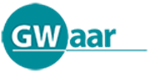 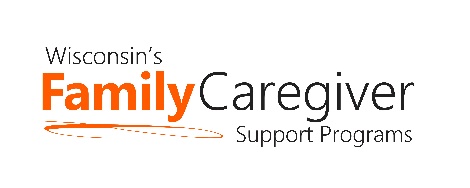 Wisconsin Caregiver Support Community Statewide Webinar May 25, 2021  ---  10:00-11:00 a.m.NOTESClick here for recording All notes and documents from these calls can be found on the GWAAR website.Welcome & Poll Questions:I'm paying for a gym membership for a grandma who will leave her grandchild at their daycare while she works out.  Where do I put this in SAMS?Respite – facility-based daySupplemental Services – no subcategoryYou can’t pay for this with NFCSPSAMS???  What’s that?While this does provide respite for the caregiver, reporting it as respite would require the caregiver to report to you the number of hours they utilized the gym and that is not something we feel the caregiver needs to do.  Report it as 1 occurrence each month you pay for the membership.Does a diagnosis of Mild Cognitive Impairment (MCI) qualify someone to be enrolled in AFCSP or NFCSP?YesNoMCI is a qualifying diagnosis and allows the family to get support early on.Health Equity: Providing Services We’re Proud Of- Katherine Cullinan, Health Equity Consultant, DHS Cullinan, Katherine R - DHS katherine.cullinan@dhs.wisconsin.gov Here are a few notes I took:What is Health Equity: Fair and just opportunity to be healthier.Fair distribution of resources and opportunities needed to achieve well-being.Health Disparity: differences in health in populations or groupsHealth Inequity:  socially determined disparitiesWe need to identify what is stopping folks from reaching us.  Why don’t people use our services?  Mistrust of outsiders based on history of abuse, long-standing racism, etc.Barriers:  Required home checks? – fearful of outsiders coming in  - or being involved in their personal lives Be “trauma informed”What to do?  Make sure programs and polices don’t have barriers – transportation, stable housing, what is standing in the way of us helping and what could be changedLook at workplace culture and ensure we are fostering safety and inclusion – make sure staff feels supported and there is a system in place if they don’t feel support – what should they do if they don’t feel supported/safe?  Needs to be an avenue to create solutions and elevate voices of people being harmedLean on relationships with community organizations who have already established trust. Takes a long time to build trust.  Leave your brochures at these agencies as this will create a linkCommit to ongoing education and anti-racism/oppression training.  Very powerful tool.  Build awareness of what the conditions are in the world and understand what other people are dealing with. Start with Goal setting – these 4 steps will show up in your goals.Support Groups – how to make sure that anyone who comes feels supported and validated and doesn’t feel potential of being harmed?  Are staff feeling capable of how to promote this and handle racist comments, etc?  Have a survey system for anyone leaving program, not just those who participate.  Find out why they are leaving?This is hard and intimidating work.  Start somewhere small.  This is lifelong work.  If you have questions or would like to discuss the issue further with Katherine, you may contact her at katherine.cullinan@dhs.wisconsin.gov State and GWAAR Updates Trualta update – we will be continuing Trualta for another year.  Reporting is now being done at the AAA level (see Trualta Reporting Guidance) so you are encouraged to have your partner agencies invite people to join.  They can become the Trualta Caregiver Coordinators so they can invite their own clients and follow them on the portal.  Wisconsin Family & Caregiver Support Alliance (WFACSA) Updates – Employer Engagement Survey has been created and we are looking for agencies to distribute the survey to their employees.  Would be good to have your partner agencies participate.  More information will be coming!The RAISE Family Caregivers Act council held listening sessions across the country to identify caregiver needs.  Please look through the attached report, “Findings from Caregiver Listening Sessions” as it can help inform your programs and could be used in developing your aging plans, too.How are things going as far as opening up after Covid?  Discussion revealed a wide variation on how “open” agencies are.  Upcoming Virtual State Alzheimer’s Conference – June 9-10, mornings only.  As a Gold sponsor, GWAAR has several free registrations.  Please contact Jane Mahoney if you or a caregiver you know would be interested in attending for free.American Recovery Plan Act (ARPA) – Additional NFCSP funding will be coming this summer.  The estimated amount is an additional 1/3 of your original allocation.  Start thinking about best ways to spend this money.  Look at Ideas for Spending from the call held on May 11.  Here are some more ideas:Mary Poppins bags – Mosaic Health is taking these bags on their home visits.  They are filled with critical things families might need such as safety locks, kitchen timers, pill boxes, door alarms, fidget toys, self-care items, file for life, etc.  It is hard for caregivers to get to the store so bring potential items with you and give them to the family. Twiddle Muffs and Fidget Blankets – partner with volunteer organizations to create and partner with health care organizations and emergency personnel to distribute.Timeslips – has new Creative Care Imagination Kits and Friends/Family training to help understand how to use the kits.  Learn more here Training for caregiver coordinator staff:Motivational Interviewing class Motivational Interviewing class with live webinars and recorded ones that you can complete at your own pace. Certificate in Grandfamilies LeadershipTrauma-Informed CareAging Units are developing their 3-year plans and Caregiver Support is a focus area.  When looking for a caregiver goal consider adding Trualta as a possible goal.  Another idea is to utilize the Employed Caregiver Survey.  To find or share more goals ideas, check out GWAAR’s Social Pinpoint page Ideas Wall.Advocacy Update – Janet Zander, GWAAR See May Advocacy ReportIf you have specific items you would like Janet to address in upcoming calls, please let her know:  janet.zander@gwaar.org Q/A and Sharing